от 17 ноября 2016 года № 594АО внесении изменений в постановление администрации Килемарского муниципального районаот 27 ноября 2009 года № 494	В соответствии с федеральным законом от 25 декабря 2008 года 
№ 273-ФЗ «О противодействии коррупции», Указом Президента Российской Федерации от 23 июня 2014 года № 460 «Об утверждении формы справки о доходах, расходах, об имуществе и обязательствах имущественного характера и внесении изменений в некоторые акты Президента Российской Федерации» администрация муниципального образования "Килемарский муниципальный район" п о с т а н о в л я е т:	1. Внести изменение в постановление администрации Килемарского муниципального района от 27 ноября 2009 года № 494 «О представлении гражданами, претендующими на замещение должностей муниципальной службы муниципального образования «Килемарский муниципальный район» и муниципальными служащими муниципального образования «Килемарский муниципальный район» сведений о доходах, об имуществе и обязательствах имущественного характера и в положение о представлении гражданами, претендующими на замещение должностей муниципальной службы муниципального образования «Килемарский муниципальный район», и муниципальными служащими муниципального образования «Килемарский муниципальный район» сведений о доходах, об имуществе и обязательствах имущественного характера»а) в пункте 2 слова «Главой Республики Марий Эл» заменить словами «Президентом Российской Федерации»;	б) в Положении о представлении гражданами, претендующими на замещение должностей муниципальной службы муниципального образования «Килемарский муниципальный район», и муниципальными служащими муниципального образования «Килемарский муниципальный район» сведений о доходах, об имуществе и обязательствах имущественного характера», утвержденном названном выше постановлением:	в абзаце первом пункта 3 Положения слова «Главой Республики Марий Эл» заменить словами «Президентом Российской Федерации».	2. Настоящее постановление распространяется на правоотношения, возникшие с 1 января 2016 года.	3. Контроль за исполнением настоящего постановления возложить на руководителя аппарата администрации Килемарского муниципального района Долгушеву О.П.КИЛЕМАР МУНИЦИПАЛЬНЫЙ РАЙОНЫНАДМИНИСТРАЦИЙ АДМИНИСТРАЦИЯКИЛЕМАРСКОГО МУНИЦИПАЛЬНОГО РАЙОНАПУНЧАЛПОСТАНОВЛЕНИЕГлава администрацииКилемарского муниципального районаЛ. Толмачева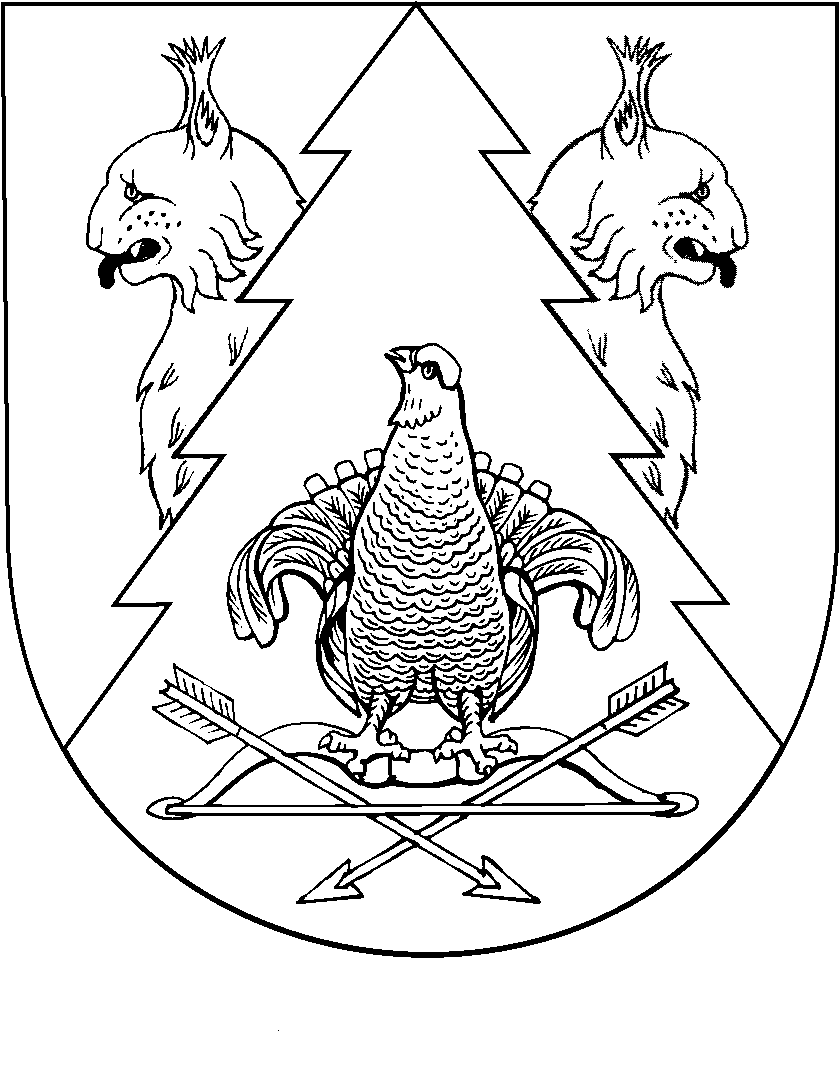 